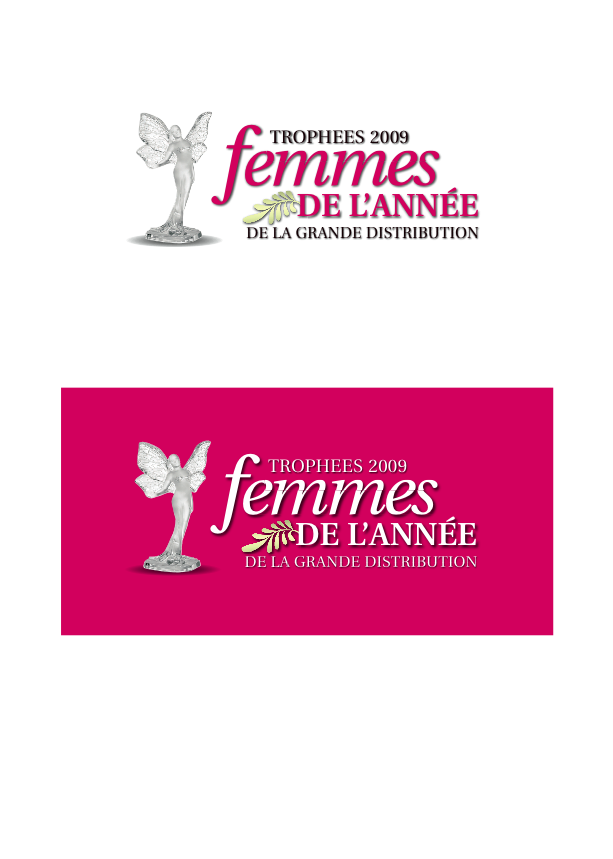 Communiqué de presse – le 6 mars 2009Trophées des Femmes de l’Année dans la DistributionA la veille de la Journée de la Femme, neuf femmes aux parcours remarquables ont été distinguées Pour la 3ème édition des Trophées des Femmes de l’Année dans la Distribution, en partenariat avec la FCD (Fédération des entreprises du Commerce et de la Distribution), le Jury s’est entendu sur le nom des lauréates. Neuf femmes ont été récompensées pour leur esprit d’entreprise, leur succès, leur compétence, leur engagement, leur différence et leur générosité : 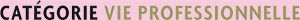 La Femme Manager Elle contribue chaque jour à la réussite de son entreprise par son audace, sa témérité son esprit d’entreprise et, bien sûr, ses succès dans les résultats...Laurence BOUR : Manager Caisse (CARREFOUR Chalon sur Saône – 71)Arrivée à Carrefour Chalon Nord en 92, à l'âge de 22 ans en tant que secrétaire commerciale Produits frais libre service, Laurence a su évoluer dans le même magasin grâce à différents métiers qu'elle a pu exercer avec talent.  Une fidélité qui lui permet de concilier travail et vie de famille.Tina SCHULER (Ex æquo) : Directrice Commerciale (ATAC/ SIMPLY MARKET Jouy en Josas 78)Incarnation même de la féminité, la Directrice commerciale d’Atac France a su influencer un univers historiquement masculin en restant elle-même et en donnant du sens à l’action de chacun. Sa capacité à fédérer ses équipes et son engagement à mettre les femmes au coeur de la stratégie du groupe sont ses principaux atouts. Membre du réseau Femmes 3000, elle participe activement à l'émancipation des femmes en favorisant la nomination des femmes à des postes à responsabilités. Aujourd’hui, elle fait partie du comité de direction d’Atac France et du conseil de surveillance d’Atak Russie. Mais elle n’oublie pas qu’elle est également une mère et une épouse. Elle sait que vie personnelle et vie se nourrissent mutuellement.La Femme InternationaleElle réalise des projets au-delà de l'Hexagone, innove, fait évoluer son entreprise et l’image de celle-ci à l’InternationalPascale FILLIAT :  DRH Groupe. Accompagnement des politiques RH (AUCHAN - Hongrie)Volonté. Le mot résume l’une des qualités principales de Pascale Filliat. C’est à l’âge de 23 ans qu’elle entre dans le groupe en tant que Chef de caisses…pour ne plus jamais quitter l’entreprise familiale. Après une expérience de Responsable RH d'un hypermarché, elle décide de partir en 1995 avec son mari en Hongrie pour développer le premier magasin Auchan. Aujourd’hui, l'entreprise a grandi et compte 11 centres commerciaux à Budapest et en province et plus de 5500 salariés. Pascale est désormais Directeur des Ressources Humaines et, en tant que membre de l'équipe de Direction, participe à tous les choix stratégiques de l'entreprise. La Femme Dirigeante de magasinElle est responsable d’un centre de profit en croissance (hypermarché ou supermarché) et dirige une équipe d’au moins 30 personnesKarine REIFA - Directrice Hypermarché (GEANT CASINO St Etienne 42)A près une longue expérience de chef de projet marketing (en Pologne et en France), Karine a souhaité découvrir la richesse du management d'un hypermarché (une équipe large, environ 150 personnes).  Sa persévérance et son énergie ont redressé la situationcommerciale de l’hyper en moins d’un an. Une performance ! Mais sa plus grande réussite a été de fédérer son équipe autour d'elle.La jeune Femme Meilleur EspoirElle a moins de 30 ans et aspire à devenir une dirigeante de la grande distributionAurélie Daffort : Chef de secteur "caisses" (AUCHAN St Priest 69)A tout juste 25 ans, cette chef de secteur caisse à l’hyper Auchan Saint-Priest dirige déjà une équipe de 220 personnes et fait partie du comité de direction du magasin. Après un master administration des affaires et un stage de fin d’études aux ressources humaines, elle a tout de suite été chef de caisse, tout en s’occupant de la mise en place du premier centre d’appels régional. Un an et demi plus tard en 2008, elle passait chef de secteur caisse dans cet hypermarché de grande taille qui accueille près de 5 millions de clients par an et emploi 850 collaborateurs. Cela fait d'elle la plus jeune chef de secteur de France. 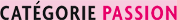 Le Prix Spécial du Jury Carine OGER : Hotesse de caisse polyvalente à mi-temps  (AUCHAN - Sin le Noble 59).Sensible aux différences, Carine Oger veut avant tout aider les autres. Elle s'est formée à la langue des signes française (LSF) via un congé FONCEGIF puis a suivi une formation au sein de l'association TREFLE ou elle est désormais Médiatrice salariée.En 2007, elle a obtenu une subvention de la fondation Auchan pour démultiplier ses actions de sensibilisation dans les écoles primaires et les lycées et a même permis de faire reconnaître la LSF comme option au bac par le rectorat. Une belle récompense ! Carine accompagne également les malentendants salariés du magasin lors d'entretiens et réunions et a formé une équipe d’hôtesses et de chefs de caisse pour leur apprendre les basiques du langage des signes et contribuer ainsi à un meilleur accueil client.La Femme CitoyenneElle s’implique dans sa communauté, dans sa ville, dans sa région…Véronique GAUCHER : Directrice des Services Généraux (AUCHAN Lille 59)Véronique est une femme qui va au bout de ses projets et de son engagement "Citoyen". Elle a, de sa propre initiative, imaginé, conçu puis lancé 2 projets exemplaires dans le domaine de la responsabilité sociale de l'entreprise pour la Centrale d'achats d'Auchan France : la réduction des émissions de CO2 (grâce à un système de covoiturage, les transports en commun et la location de vélos) et l’insertion de six personnes handicapées mentales. Si ces deux projets voient aujourd'hui le jour et sont de véritables succès, c'est grâce à sa persévérance et son énergie personnelle. La Femme de CœurElle a choisi de se battre au quotidien pour une cause, une souffrance, contre l’indifférence, mais toujours pour la vie. Elle s’implique dans sa communauté, dans sa ville, dans sa région…Emmanuelle Fernandez : Assistante de vente (CARREFOUR L'isle d'Abeau 38)Emmanuelle fait face au quotidien à des responsabilités qu'elle assume avec brio, à savoir : continuer des études pour atteindre un Master 2, participer à la création et au développement de l’association « Le pied à l’étrier » qui propose des séances d’équithérapie (soin psychique médiatisé par le cheval) et travaille avec des partenaires médico-sociaux du territoire de Nord-Isère, préparer son championnat de France d'équitation, et enfin travailler pour vivre car elle ne veut rien devoir mais tout donner.La Femme PassionElle incarne le dépassement de soi, que ce soit pour le sport, l'exploit ou l'aventure. Ou encore, elle fait partie du monde des arts comme musicienne, actrice, écrivain...Marie-Christine Fuga : Animateur de service Bazar (CARREFOUR St Egrève 38)A 40 ans, Marie-Christine incarne le dépassement de soi, la force et le courage. Elle est passionnée de Vélo et enchaîne Coupe du Monde, Championnat du monde, Coupe Européenne avec une humilité incroyable et exemplaire.  A son palmarès : 15 ans de passion pour le cyclisme et plus de  parcourus. Une passion qu'elle arrive à concilier avec son métier. Entrée en février 2008 comme animatrice du service bazar au Carrefour de Saint-Egrève, elle a tour à tour exercé les fonctions de caissières, standardiste, gestionnaire d’un rayon papeterie ou encore secrétaire aux ressources humaines.Visuels disponibles sur simple demandeA propos d’Axel SpringerEn France, Axel Springer AG, a pour filiale PGP, éditrice des magazines Télé Magazine, Vie Pratique Gourmand, Vie Pratique Santé et Vie Pratique Madame, détient 50% de la société Emas, éditrice du magazine Auto-Plus. Enfin, le Groupe détient, depuis 2007, une participation majoritaire au capital du portail internet aufeminin.com, éditeur des portails Marmiton.org, SanteAZ, Joyce.fr… Ces informations sont aussi disponibles sur le site www.axelspringer.fr A  propos de la FCDLa Fédération des entreprises du Commerce et de la Distribution représente les entreprises du commerce à prédominance alimentaire. Ce secteur compte 650 000 salariés, 1400 hypermarchés, 5600 supermarchés, 3700 maxidiscomptes et 15 000 magasins de proximité, soit environ 26 000 points de vente pour un volume d’affaires de 170 milliards d’euros. Elle intervient notamment dans les domaines  de la sécurité alimentaire, le développement durable, les relations économiques (PME, industriels, filières agricoles), les relations avec les partenaires sociaux et sur les sujets liés à l’aménagement du territoire et d’urbanisme commercialContacts PresseAgence Point VirguleCaroline Pain – Solenn MorgonTél : 01 73 79 50 69 / 01 73 79 50 70email : cpain@pointvirgule.com - smorgon@pointvirgule.com